ΠΡΟΣ: ΟΙΚΟΝΟΜΙΚΗ ΕΠΙΤΡΟΠΗΕΙΣΗΓΗΣΗΘΕΜΑ: Υποβολή πρότασης στο Πράσινο Ταμείο για την χρηματοδότηση της υπηρεσίας «Εκπόνηση Σχεδίου Φόρτισης Ηλεκτρικών Οχημάτων (Σ.Φ.Η.Ο.) στο Δήμο ΧΧΧΧΧΧ», στο πλαίσιο του Άξονα Προτεραιότητας 2 «Αστική Αναζωογόνηση και Λοιπές Δράσεις Περιβαλλοντικού Ισοζυγίου».Στο πλαίσιο της ανάπτυξης της ηλεκτροκίνησης σε ολόκληρη τη χώρα και την επέκταση της χρήσης οχημάτων χαμηλών και μηδενικών εκπομπών και με βάση το νόμο 4710/2020 «Προώθηση της ηλεκτροκίνησης και άλλες διατάξεις», οι μικροί Δήμοι της χώρας υποχρεούνται να συντάξουν Σχέδια Φόρτισης Ηλεκτρικών Οχημάτων (Σ.Φ.Η.Ο.) έως τις 31 Μαρτίου 2022.Υπό το πρίσμα αυτό, το Πράσινο Ταμείο καλεί τους Δήμους να υποβάλουν τις προτάσεις τους, σύμφωνα με τον Οδηγό Διαχείρισης Χρηματοδοτικού Προγράμματος «ΔΡΑΣΕΙΣ ΠΕΡΙΒΑΛΛΟΝΤΙΚΟΥ ΙΣΟΖΥΓΙΟΥ» 2021, Β’ Πρόσκληση «ΣΧΕΔΙΑ ΦΟΡΤΙΣΗΣ ΗΛΕΚΤΡΙΚΩΝ ΟΧΗΜΑΤΩΝ (Σ.Φ.Η.Ο.)», στον Άξονα Προτεραιότητας 2 «Αστική Αναζωογόνηση και Λοιπές Δράσεις Περιβαλλοντικού Ισοζυγίου».Σε συνέχεια της εν λόγω πρόσκλησης ο Δήμος μας προτίθεται να υποβάλει πρόταση για τη χρηματοδότηση της δράσης με τίτλο «Εκπόνηση Σχεδίου Φόρτισης Ηλεκτρικών Οχημάτων (Σ.Φ.Η.Ο.) στο Δήμο ΧΧΧΧΧΧ», προϋπολογισμού ΧΧ.ΧΧΧ,ΧΧ € συμπεριλαμβανομένου Φ.Π.Α. 24%.Το Σχέδιο Φόρτισης Ηλεκτρικών Οχημάτων (Σ.Φ.Η.Ο.) αφορά στη χωροθέτηση δημοσίως προσβάσιμων σημείων επαναφόρτισης Ηλεκτρικών Οχημάτων (Η/Ο) κανονικής ή υψηλής ισχύος και αντίστοιχα θέσεων στάθμευσης Η/Ο, εντός των διοικητικών ορίων του Δήμου. Τα Σ.Φ.Η.Ο. θα αποτελούν ουσιαστικά τον Οδικό Χάρτη χωροθέτησης των δημοσίως προσβάσιμων θέσεων στάθμευσης και φόρτισης ηλεκτρικών οχημάτων, που αποτελεί και το προαπαιτούμενο για την ανάπτυξη των σχετικών υποδομών στην Ελλάδα.Ως Φορέας Εκπόνησης του Σ.Φ.Η.Ο. ορίζεται ο Δήμος και είναι αρμόδιος για:Τη συγκρότηση Ομάδας Εργασίας, σύμφωνα με το αρ.6 του ΦΕΚ4380/2020.Την κατάρτιση και υλοποίηση του Σ.Φ.Η.Ο.Τη δημιουργία και διάχυση του επικοινωνιακού υλικού, έντυπου και ψηφιακού, για την πληροφόρηση των κατοίκων και των επισκεπτών σε σχέση με τα σημεία επαναφόρτισης H/O και τους χώρους στάθμευσης Η/Ο.Τη συστηματική παρακολούθηση της εξέλιξης και εφαρμογής του Σ.Φ.Η.Ο., τον προσδιορισμό και ποσοτικοποίηση των νέων αναγκών που προκύπτουν και την κατάθεση προτάσεων για συμπλήρωση/επικαιροποίηση του Σ.Φ.Η.Ο. μέσω σύνταξης Έκθεσης Αξιολόγησης ανά τρία (3) έτη.Τη γραμματειακή υποστήριξη της Ομάδας Εργασίας, καθώς και την παροχή του απαιτούμενου υλικοτεχνικού εξοπλισμού σε αυτή.Την ανάθεση και εκτέλεση δημοσίων συμβάσεων παροχής υπηρεσιών για την κατάρτιση του Σ.Φ.Η.Ο.Την υποστήριξη κάθε τυχόν άλλης διοικητικής ή υπηρεσιακής ανάγκης που μπορεί να προκύψει για την επιτυχή κατάρτιση, υλοποίηση και παρακολούθηση του Σ.Φ.Η.Ο. πέραν των ανωτέρω.Με βάση την ΥΠΕΝ/ΔΜΕΑΑΠ/93764/396/30-09-2020 απόφαση Υπουργού και Υφυπουργού Περιβάλλοντος και Ενέργειας (ΦΕΚ Β’ 4380/5.10.2020) «Τεχνικές Οδηγίες για τα Σχέδια Φόρτισης Ηλεκτρικών Οχημάτων Σ.Φ.Η.Ο.» και συγκεκριμένα το άρθρο 6, η ομάδα εργασίας που πρέπει να συστήσει ο Δήμος για την υλοποίηση των ανωτέρω αποτελείται από εξειδικευμένα στελέχη που πρέπει να ανταποκρίνονται στις απαιτήσεις της σύνταξης του Σ.Φ.Η.Ο.Για την κατάρτιση ενός Σ.Φ.Η.Ο. ο Φορέας Εκπόνησης δημιουργεί τον «Φάκελο Σ.Φ.Η.Ο.», ο οποίος αποτελείται υποχρεωτικά από τα ακόλουθα παραδοτέα:Π.1α: Ανάλυση Υφιστάμενης Κατάστασης - Χαρτογράφηση της Περιοχής ΠαρέμβασηςΠ.1β: Χωροθέτηση σημείων επαναφόρτισης και θέσεων στάθμευσης Η/Ο - Σενάρια ανάπτυξης δικτύου σημείων επαναφόρτισης Η/ΟΠ.2: Έκθεση ΔιαβούλευσηςΠ.3: Ολοκλήρωση Φακέλου - Εφαρμογή ΣχεδίουΜε δεδομένο ότι το συνολικό ανώτατο ποσό χρηματοδότησης από το Πρόγραμμα ανέρχεται σε ΧΧ.000,00 ευρώ, ενώ το κόστος υλοποίησης του έργου έχει προϋπολογιστεί στο ποσό των ΧΧ.000,00 ευρώ, το υπερβάλλον ποσό θα πρέπει να καλυφθεί με ίδιους πόρους του Δήμου.(Η ανωτέρω παράγραφος συμπεριλαμβάνεται μόνο στην περίπτωση που ο δήμος θα αναθέσει την υπηρεσία με τίμημα μεγαλύτερο της χρηματοδότησης).Με βάση τα ανωτέρω και σύμφωνα με το γεγονός ότι το χρηματοδοτικό πρόγραμμα του Πράσινου Ταμείου αφορά αποκλειστικά την κατάρτιση ΣΦΗΟ από εξωτερικούς συνεργάτες, σύμφωνα με το άρθρο 7 περίπτωση β) της Υπ. Απόφασης ΥΠΕΝ/ΔΜΕΑΑΠ/93764/396, εισηγούμαστε: Την εξολοκλήρου κατάρτιση του Σ.Φ.Η.Ο. από εξωτερικό συνεργάτη με τη διαδικασία ανάθεσης παροχής υπηρεσιών που προβλέπονται από την κείμενη νομοθεσία και είναι σύμφωνη με το άρθρο 7 της ΥΠΕΝ/ΔΜΕΑΑΠ/93764/396/30-09-2020.Την υποβολή πρότασης στο Χρηματοδοτικό πρόγραμμα «Δράσεις Περιβαλλοντικού Ισοζυγίου» 2021, στον Άξονα Προτεραιότητας 2 «Αστική Αναζωογόνηση και Λοιπές Δράσεις Περιβαλλοντικού Ισοζυγίου» του Πράσινου Ταμείου για την χρηματοδότηση εκπόνησης του Σ.Φ.Η.Ο.Τη δέσμευση της Ο.Ε. για την αναμόρφωση του προϋπολογισμού και την αντίστοιχη εγγραφή της υπηρεσίας σε κωδικό, εφόσον εγκριθεί.Την κάλυψη με ίδιους πόρους του Δήμου του επιπλέον ποσού, ύψους ΧΧ.Χ00,00 ευρώ, που προκύπτει από τη διαφορά του προϋπολογισμό του έργου (ΧΧ.Χ00,00€) και του ανώτατου ποσού χρηματοδότησης που ορίζει η εν λόγω πρόσκληση (ΧΧ.000,00€). (Η ανωτέρω παράγραφος συμπεριλαμβάνεται μόνο στην περίπτωση που ο δήμος θα αναθέσει την υπηρεσία με τίμημα μεγαλύτερο της χρηματοδότησης).Την εξουσιοδότηση του Δημάρχου προκειμένου να προβεί σε όλες τις περαιτέρω ενέργειες για την υλοποίηση των ανωτέρω.        ΕΛΛΗΝΙΚΗ ΔΗΜΟΚΡΑΤΙΑ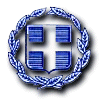         ΔΗΜΟΣ ΧΧΧΧΧΧΔιεύθυνση:Τηλέφωνο:Email:ΧΧΧΧΧ, ……/…../2021Αριθ. Πρωτ. : …….